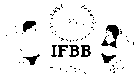 FINAL ENTRY FORMDeadline date to send the Final Entry Form is October 18th, 2019This Entry Form is to be completed and sent by National Federations, NOT by individual athletesIF YOU HAVE MORE ATHLETES, CONTINUE THIS TABLE, PLEASE.IMPORTANT NOTES: ALL THE COSTS FOR TRAVELLING, HOTEL ACCOMMODATIONS AND MEALS (AND TRANSPORT FROM AND TO THE AIRPORT) MUST BE COVERED BY NATIONAL FEDERATIONS. HOTEL RESERVATION MUST BE DONE BY DIRECT COMMUNICATION BETWEEN THE NATIONAL FEDERATION AND THE HOTELS (List of recommended hotels and contacts are provided in the Inspection Report).  CHECK WITH YOUR NATIONAL FEDERATION FOR MORE INFORMATION.The Organizer of the event in Ciudad Juarez will not accept any direct registration from athletes.This Final Entry Form will only be considered if it is sent by the National Federation of the athlete and directly to IFBB Headquarters in Madrid, IFBB Technical Committee, IFBB Vice-President for North America and the Mexican Federation (see email addresses below).  The final decision to allow an athlete to compete in this event rests with the IFBB.Registration fee is USD $100 per athlete may be paid at the Registration  or in advance via:www.ifbb.com/competition-registration/ Categories accepted in the 2019 North American Championships:Please list your IFBB International Judges coming to this event:Please list your test-judges coming to this event:Date of issue: Completed by (your name & position in the NF): 2019 IFBB NORTH AMERICAN CHAMPIONSHIPS OCTOBER 25th – 26th, 2019CIUDAD JUAREZ CHIHUAHUA, MEXICOCOUNTRYCOUNTRYNF FEDERATION’S NAME NF FEDERATION’S NAME NF FEDERATION’S NAME NF FEDERATION’S NAME NF FEDERATION’S NAME NF PRESIDENT’S NAMENF PRESIDENT’S NAMENF PRESIDENT’S NAMEFEDERATION CONTACT NO. (OFFICE OR CELL PHONE)FEDERATION CONTACT NO. (OFFICE OR CELL PHONE)FEDERATION CONTACT NO. (OFFICE OR CELL PHONE)FEDERATION CONTACT NO. (OFFICE OR CELL PHONE)FEDERATION CONTACT NO. (OFFICE OR CELL PHONE)FEDERATION E-MAIL ADDRESS:FEDERATION E-MAIL ADDRESS:FEDERATION E-MAIL ADDRESS:FEDERATION E-MAIL ADDRESS:FEDERATION E-MAIL ADDRESS:If applicable: Responsible Delegate(s) name at this eventIf applicable: Responsible Delegate(s) name at this eventIf applicable: Responsible Delegate(s) name at this eventCell phoneCell phoneCell phoneCell phoneCell phonePASSPORT No.1Complete this Form and leave it in the WORD format, so we can copy/paste the athletes’ names on our list. DO NOT change it to PDF format, please.Complete this Form and leave it in the WORD format, so we can copy/paste the athletes’ names on our list. DO NOT change it to PDF format, please.Complete this Form and leave it in the WORD format, so we can copy/paste the athletes’ names on our list. DO NOT change it to PDF format, please.Complete this Form and leave it in the WORD format, so we can copy/paste the athletes’ names on our list. DO NOT change it to PDF format, please.Complete this Form and leave it in the WORD format, so we can copy/paste the athletes’ names on our list. DO NOT change it to PDF format, please.Complete this Form and leave it in the WORD format, so we can copy/paste the athletes’ names on our list. DO NOT change it to PDF format, please.Complete this Form and leave it in the WORD format, so we can copy/paste the athletes’ names on our list. DO NOT change it to PDF format, please.Complete this Form and leave it in the WORD format, so we can copy/paste the athletes’ names on our list. DO NOT change it to PDF format, please.Complete this Form and leave it in the WORD format, so we can copy/paste the athletes’ names on our list. DO NOT change it to PDF format, please.Complete this Form and leave it in the WORD format, so we can copy/paste the athletes’ names on our list. DO NOT change it to PDF format, please.Competitor’s:1 Given NAME + 1 Family NAME            Competitor’s:1 Given NAME + 1 Family NAME            CATEGORY(FROM THE LIST OF CATEGORIES BELOW)CATEGORY(FROM THE LIST OF CATEGORIES BELOW)CATEGORY(FROM THE LIST OF CATEGORIES BELOW)CATEGORY(FROM THE LIST OF CATEGORIES BELOW)CATEGORY(FROM THE LIST OF CATEGORIES BELOW)IFBB IC or PASSPORT NRIFBB IC or PASSPORT NR1234567891011121314Please send Entry Form no later than October 18th,  2019 to: 
Organizing Committee Office: E-mail: fmff2001@hotmail.com  IFBB Vice-President for North AmericaMr. Marco Cabezasmac.cabezas@hotmail.com     Please Send a copy to:International Federation of Bodybuilding and Fitness Head Office:Ms. Diana Mozos
E-mail:  info@ifbb.com  IFBB Technical CommitteeEng. Andrew MichalakE-mail: amichalak5@gmail.com  NAME (AS WRITTEN IN PASSPORT)PASSPORT NUMBER1234NAME (AS WRITTEN IN PASSPORT)PASSPORT NUMBER123